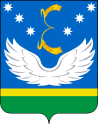           АДМИНИСТРАЦИЯ        МУНИЦИПАЛЬНОГО              ОБРАЗОВАНИЯ        КРЫЛОВСКИЙ РАЙОН    Орджоникидзе, ул., д. 43, ст-ца. Крыловская,                 Краснодарский край, 352080,                 e-mail: adm@krilovskaya.ru  тел.: (86161)3-14-84,ф.: 35-7-84 ИНН 2338007747                 _31.05.2023___  № ______________      На №_______________  от________________Заключениеоб оценке регулирующего воздействияпроекта распоряжения администрации муниципального образования Крыловский район «О мерах  по организации уборки урожая зерновых колосовых и зернобобовых культур, проведению послеуборочного комплекса работ и заготовки кормов в 2023 году»Администрация муниципального образования Крыловский район в лице отдела   экономического  развития администрации  как уполномоченного органа по проведению оценки регулирующего воздействия проектов муниципальных нормативных  правовых  актов  муниципального  образования  Крыловский район  рассмотрела  проект  распоряжения  администрации муниципального образования Крыловский район «О мерах  по организации уборки урожая зерновых колосовых и зернобобовых культур, проведению послеуборочного комплекса работ и заготовки кормов в 2023 году» (далее - проект), внесенный отделом по развитию сельского хозяйства, для подготовки настоящего Заключения и сообщает следующее.В соответствии с Порядком проведения оценки регулирующего воздействия проектов муниципальных нормативных правовых актов муниципального образования Крыловский район, устанавливающих новые или изменяющих  ранее предусмотренные муниципальными нормативными правовыми актами обязанности  для субъектов предпринимательской и инвестиционной деятельности, утвержденным постановлением администрации муниципального образования Крыловский район от 31 марта 2022 года № 151«Об утверждении Порядка проведения оценки регулирующего воздействия проектов муниципальных нормативных правовых актов муниципального образования Крыловский район, устанавливающих новые или изменяющие ранее предусмотренные муни-ципальными нормативными правовыми актами обязательные требования для субъектов предпринимательской и иной экономической деятельности, обязанности для субъектов инвестиционной деятельности»   (далее – Порядок проведения оценки регулирующего воздействия) проект подлежит проведению оценки регулирующего воздействия.По результатам рассмотрения установлено, что при подготовке проекта требования Порядка разработчиком соблюдены.Проект направлен разработчиком для проведения оценки регулирующеговоздействия впервые. Направлен регулирующим органом для проведения оценки регулирующего воздействия 10 марта 2023 года.Проведен анализ результатов исследований, проводимых регулирующим органом с учетом установления полноты рассмотрения всех возможных вариантов правового регулирования выявленной проблемы, а также эффективности способов решения проблемы в сравнении с действующим на момент проведения процедуры оценки регулирующего воздействия правовым регулированием рассматриваемой сферы общественных отношений.Разработчиком предложен один вариант правового регулирования - принятие муниципального правового акта, утверждающего состав рабочей группы по осуществлению взаимодействия с организациями, службами, сельскими поселениями и сельхозпредприятиями района при  проведении уборки урожая зерновых колосовых, зернобобовых культур и послеуборочного комплекса работ в 2023 году, задачей которой является осуществление мониторинга хода уборки на полях хозяйств, сбор данных оперативной отчётности по урожайности зерновых культур и предоставление в министерство сельского хозяйства и перерабатывающей промышленности Краснодарского края, оперативное решение возникающих вопросов, влияющих на сроки и качество уборочных работ.В качестве альтернативы рассмотрен вариант непринятия муниципального нормативного правового акта.           Проведено сравнение указанных вариантов правового регулирования. Выбор варианта правового регулирования сделан, исходя из оценки возможности достижения заявленных целей правового регулирования. Учтено, что вариант невмешательства органа местного самоуправления в условиях отсутствия правового регулирования в данной сфере общественных отношений противоречит требованиям действующего законодательства и рекомендациям администрации Краснодарского края в лице министерства сельского хозяйства и перерабатывающей промышленности.  Рассматриваемым проектом предлагается решить ряд задач: 1) принять меры по обеспечению хозяйств на период уборки урожая урожая запасными частями, топливом и ремонтными материалами;	2) обеспечить участников уборочной страды специальной одеждой, средствами индивидуальной защиты, создать им необходимые производственно-бытовые условия, организовать полноценное питание;	3) провести проверку весового хозяйства, используемого для измерения урожая;	4) выполнить технологическую настройку и регулировку зерноуборочных комбайнов перед выездом в поле;	5) применять меры морального и материального стимулирования и поощрения за высокопроизводительный и качественный труд;	6) обеспечить на уборке урожая строгое соблюдение правил охраны  труда и техники безопасности, проведение противопожарных мероприятий, инструктажей по пожарной безопасности и охране труда, создание условий для безаварийной работы автотранспортных средств.	7) разработать мероприятия, направленные на усиление  противопожарной защиты уборочных отрядов и сохранности урожая, укомплектовать технику, склады для хранения зерна первичными средствами пожаротушения, организовать на каждом уборочном хлебном массиве дежурство трактора с плугом и передвижных емкостей с водой;	8) допускать к работе только исправную технику, по техническому состоянию соответствующую требованиям заводских руководств, Правил пожарной безопасности и дорожного движения; 	9) на полях, примыкающих к дорогам общего пользования, установить предупреждающие аншлаги: «Не курить», «Не пользоваться открытым огнем», «Береги хлеб от пожара»; 	10) привести в готовность всю имеющуюся приспособленную технику для пожаротушения и привлекать её в случае возникновения возгораний; 		11) предусмотреть систематическую очистку комбайнов от пыли и половы, обращая особое внимание на состояние электропроводки и герметичность маслораспределительной системы. Перед созреванием колосовых, хлебные поля в местах их прилегания к дорогам и лесным полосам, обкосить и опахать шириной не менее 4 м; 12) организовать постоянный контроль по обеспечению безопасности труда и пожарной безопасности в период уборочных работ;13) запретить выжигание сухой травы, стерни, камыша, мусора, древесных, растительных и пожнивных остатков;	14) завершить к 15 июня 2023 года подготовку всех технических средств, которые будут задействованы на уборке урожая и выполнении послеуборочного комплекса работ, привлечь из-за пределов района недостающее количество зерноуборочных комбайнов;	15) обеспечить своевременный вывоз и складирование в местах хранения необходимого количества кормовой и подстилочной соломы.Структурному подразделению администрации муниципального образования Крыловский район, на которое возложены полномочия по координации и регулированию деятельности в соответствующей отрасли (сфере управления) – отделу по развитию сельского хозяйства необходимо добиться следующих результатов:1) провести мониторинг состояния складских сооружений и оборудования ОСП «Крыловский элеватор» АО фирмы «Агрокомплекс» им. Н.И. Ткачёва к приёму зерна урожая 2023 года. Смотр культуры земледелия и готовности хозяйств агропромышленного комплекса района к проведению уборки урожая зерновых колосовых и зернобобовых культур провести  в период с 14 по 16 июня. Во время уборочной страды проводить ежедневный мониторинг темпов уборки, урожайности зерновых культур и соблюдение мер пожарной безопасности;	2) обеспечить гласность и оперативность в проведении уборочной страды;	3) принять меры по организации во время уборки необходимых оперативных межхозяйственных перебросок зерноуборочных комбайнов;4) после завершения уборки урожая в торжественной обстановке подвести итоги жатвы.Проведена оценка эффективности предложенных регулирующим органом вариантов правового регулирования, основанных на сведениях, содержащихся в соответствующих разделах сводного отчета, и установлено следующее:   проблема Регулирующим органом сформулирована точно;определены потенциальные адресаты предлагаемого правового регулирования: органы местного самоуправления МО Крыловский район, администрация муниципального образования Крыловский район, субъекты предпринимательской деятельности.  количественная оценка участников не ограничена, определить точное количество не представляется возможным;цель предлагаемого правового регулирования направлены на решение выявленной проблемы выбрана объективно;сроки достижения заявленных целей совпадают с датой вступления в силу правового регулирования, в связи с чем отсутствует необходимость в последующем мониторинге их достижения; дополнительных расходов потенциальных адресатов предлагаемого правового регулирования, а также расходов местного бюджета (бюджета муниципального образования Крыловский район), связанных с введением предлагаемого правового регулирования, не предполагается;риски введения предлагаемого правового регулирования отсутствуют.В соответствии с Положением установлено следующее:1. Потенциальными группами участников общественных отношений, интересы которых будут затронуты правовым регулированием, являются:Органы местного самоуправления, граждане, предприниматели, функционирующие на  территории муниципального образования Крыловский район. 2. Проблема, на решение которой направлено правовое регулирование, заключается в следующем:недостаточно эффективное использование земель и муниципального имущества на территории муниципального образования Крыловский район, необходимость вовлечения их в гражданский оборот, необходимость выполнения мероприятий по их надлежащему оформлению, исполнение обязанности собственника муниципального имущества в соответствии с действующим законодательством Российской Федерации по поддержанию жилищного фонда и иного имущества в надлежащем состоянии.Предлагается утвердить:Состав комиссии по проведению мониторинга уборки урожая зерновых колосовых и зернобобовых культур, послеуборочного комплекса работ и заготовки кормов в хозяйствах АПК Крыловского района в 2023 году.Предусмотренное проектом правовое регулирование иными правовыми, информационными или организационными средствами не представляется возможным.3. Цель предлагаемого правового регулирования: обеспечить проведение уборки урожая зерновых колосовых и зернобобовых культур на территории муниципального образования Крыловский район в 2023 году в оптимальные сроки и без потерь. 4. Проект не предусматривает положения, которыми изменяется содержание прав  и обязательных требований субъектов предпринимательской и иной  экономической деятельности, прав и обязанностей субъектов инвестиционной деятельности.   Содержание и порядок реализации полномочий органов местного самоуправления в отношениях с субъектами предпринимательской и иной экономической деятельности, субъектами инвестиционной деятельности не изменяется. 5. Риски недостижения целей правового регулирования, а также возможные негативные последствия от введения правового регулирования для экономического развития муниципального образования Крыловский район отсутствуют.6. Дополнительные расходы бюджета муниципального образования Крыловский район, понесенные от регулирующего воздействия предлагаемого проекта муниципального нормативного правового акта, не предполагаются.Рассчитать размер всех возможных расходов по группе потенциальных адресатов правового регулирования не представляется возможным, в связи с тем, что неограничено количество заявителей на установление данной нормы.Необоснованные расходы, связанные с регулирующим воздействием проекта, отсутствуют. 7. В соответствии с Порядком уполномоченный орган провел публичные консультации по проекту в период с 11 мая 2023 по 17 мая 2023 года.8. Уведомление о проводимых публичных консультациях было размещено    на официальном сайте администрации муниципального образования Крыловский район (https://krilovskaya.ru/front/#/content/edit/1565818?tab=basic).Кроме того, проект направлялся индивидуальному предпринимателю С.Ф. Данилову, руководителю ООО «Кристалл» С.В. Затонсокому, председателю общественной палаты Н.Д.  Синько - с которыми заключены соглашения о взаимодействии при проведении оценки регулирующего воздействия и экспертизы. 9.  В период проведения публичных консультаций замечаний и предложений от участников публичных консультаций по проекту не поступало.         10. В связи с тем, что проект  муниципального нормативного правового акта не содержит положений, устанавливающих или изменяющих ранее предусмотренные, определена низкая степень регулирующего воздействия.  11.  По результатам оценки регулирующего воздействия сделаны выводы об отсутствии в представленном проекте положений, вводящих избыточные обязательные требования для субъектов предпринимательской и иной экономической деятельности, обязанности, запреты и ограничения для субъектов инвестиционной деятельности или способствующих их введению, оказывающих негативное влияние на отрасли экономики  муниципального образования Крыловский район, способствующих возникновению необоснованных расходов субъектов предпринимательской и иной экономической деятельности, субъектов инвестиционной деятельности, а также необоснованных расходов местного бюджета (бюджета муниципального образования Крыловский район), и о возможности дальнейшего согласования проекта данного постановления администрации  муниципального образования Крыловский район.Начальник отдела экономического развития администрации муниципального образования Крыловский район                                                                             С.В. Киселева  